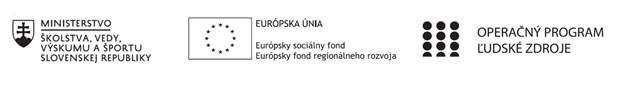 Správa o činnosti pedagogického klubu Príloha:Prezenčná listina zo stretnutia pedagogického klubuPREZENČNÁ LISTINAMiesto konania stretnutia:  	SŠ, Jarmočná 138, SLDátum konania stretnutia: 	03. 03. 2022Trvanie stretnutia:		od 15.00 hod	do 18. 00 hod	Zoznam účastníkov/členov pedagogického klubu:Meno prizvaných odborníkov/iných účastníkov, ktorí nie sú členmi pedagogického klubu  a podpis/y:Prioritná osVzdelávanieŠpecifický cieľ1.1.1 Zvýšiť inkluzívnosť a rovnaký prístup ku kvalitnému vzdelávaniu a zlepšiť výsledky a kompetencie detí a žiakovPrijímateľSpojená škola, Jarmočná 108, Stará ĽubovňaNázov projektuGramotnosťou k trhu práceKód projektu  ITMS2014+312011Z574Názov pedagogického klubu Klub praktického ekonómaDátum stretnutia  pedagogického klubu03. 03. 2022, štvrtok nepárny týždeňMiesto stretnutia  pedagogického klubuSŠ. Jarmočná 132, SLMeno koordinátora pedagogického klubuIng. Kormanská JanaOdkaz na webové sídlo zverejnenej správyhttps://oasl.edupage.org/a/gramotnostou-k-trhu-praceManažérske zhrnutie:Stručná anotáciaČlenovia klubu  si navzájom odovzdávali skúsenosti s využívaním portálu www.finančnasprava.sk . Tento portál sa aktívne využíva pri preberaní učiva daňový systém SR. Vyučujúci  si pripravovali modelovú situáciu  na vypisovanie elektronických daňových priznaní. Kľúčové slová: finančná správa, daňové priznanie,Manažérske zhrnutie:Stručná anotáciaČlenovia klubu  si navzájom odovzdávali skúsenosti s využívaním portálu www.finančnasprava.sk . Tento portál sa aktívne využíva pri preberaní učiva daňový systém SR. Vyučujúci  si pripravovali modelovú situáciu  na vypisovanie elektronických daňových priznaní. Kľúčové slová: finančná správa, daňové priznanie,Hlavné body, témy stretnutia, zhrnutie priebehu stretnutia:Zámerom  stretnutia, ktoré viedol  koordinátor  klubu bolo:téma stretnutiaprínosy portálu finančnej správy a jeho využitie v daňovej oblastidefinovanie problému Téma stretnutiaDiskusia a odovzdanie skúsenosti pred implementáciou portálu www.finančnasprava.sk Prínosy portálu finančnej správy a jeho využitie v daňovej oblastiPortál finančnej správy umožňuje vyučujúcim využiť elektronické služby, kde sú k dispozícii rôzne formuláre v oblasti podnikania, ktoré môžu vo vyučovacom procese využiť. Prínosné sú najviac daňové priznania ku všetkým daniam. Poskytuje informácie o všetkých zmenách, ktoré podnikateľ potrebuje vedieť. Užitočné sú aj informácie pre občanov o rôznych legislatívnych zmenách.  Definovanie problému Členovia klubu si navzájom odovzdávajú  informácie a skúsenosti, ako využiť  portál finančnej správy  vo vzdelávaní. Ušetrí to čas potrebný na prípravu aktivít na hodinu. Výhodou portálu je, že sú tu  už aktualizované elektronické  daňové  priznania  o všetky  zmeny v danom roku. Podľa zadanej problémovej úlohy žiaci samostatne vyplnia daňové priznania k dani príjmov fyzických osôb typ A, typ B, dani z motorových vozidiel. Tento nácvik vyplňovania daňového priznania vedie k získaniu zručnosti v orientácii, v ktorom oddieli a riadkoch aké údaje sa uvádzajú. Je to príprava na reálnu prax. Hlavné body, témy stretnutia, zhrnutie priebehu stretnutia:Zámerom  stretnutia, ktoré viedol  koordinátor  klubu bolo:téma stretnutiaprínosy portálu finančnej správy a jeho využitie v daňovej oblastidefinovanie problému Téma stretnutiaDiskusia a odovzdanie skúsenosti pred implementáciou portálu www.finančnasprava.sk Prínosy portálu finančnej správy a jeho využitie v daňovej oblastiPortál finančnej správy umožňuje vyučujúcim využiť elektronické služby, kde sú k dispozícii rôzne formuláre v oblasti podnikania, ktoré môžu vo vyučovacom procese využiť. Prínosné sú najviac daňové priznania ku všetkým daniam. Poskytuje informácie o všetkých zmenách, ktoré podnikateľ potrebuje vedieť. Užitočné sú aj informácie pre občanov o rôznych legislatívnych zmenách.  Definovanie problému Členovia klubu si navzájom odovzdávajú  informácie a skúsenosti, ako využiť  portál finančnej správy  vo vzdelávaní. Ušetrí to čas potrebný na prípravu aktivít na hodinu. Výhodou portálu je, že sú tu  už aktualizované elektronické  daňové  priznania  o všetky  zmeny v danom roku. Podľa zadanej problémovej úlohy žiaci samostatne vyplnia daňové priznania k dani príjmov fyzických osôb typ A, typ B, dani z motorových vozidiel. Tento nácvik vyplňovania daňového priznania vedie k získaniu zručnosti v orientácii, v ktorom oddieli a riadkoch aké údaje sa uvádzajú. Je to príprava na reálnu prax. Závery a odporúčania:a) pokračovať vo využívaní  portálu www.finančnasprava.sk pri vyplňovaní daňových priznaníb) odovzdávať si informácie o nových možnostiach tohto portáluZávery a odporúčania:a) pokračovať vo využívaní  portálu www.finančnasprava.sk pri vyplňovaní daňových priznaníb) odovzdávať si informácie o nových možnostiach tohto portáluVypracoval (meno, priezvisko)Mgr. Daniela JendrichovskáDátum03. 03. 2022PodpisSchválil (meno, priezvisko)Ing. Jana KormanskáDátum05. 03. 2022PodpisPrioritná os:VzdelávanieŠpecifický cieľ:1.1.1 Zvýšiť inkluzívnosť a rovnaký prístup ku kvalitnému vzdelávaniu a zlepšiť výsledky a kompetencie detí a žiakovPrijímateľ:Spojená škola, Jarmočná 108, Stará ĽubovňaNázov projektu:Gramotnosťou k trhu práceKód ITMS projektu:312011Z574Názov pedagogického klubu:Klub praktického ekonómaP. č.Meno a priezviskoPodpisInštitúcia1.Ing. Jana KormanskáSŠ Jarmočná 108, SĽ2.Mgr. Daniela JendrichovskáSŠ Jarmočná 108, SĽ3.Ing. Iveta NovákováSŠ Jarmočná 108, SĽP. č.Meno a priezviskoPodpisInštitúcia